Giotto. Quaderno di disegno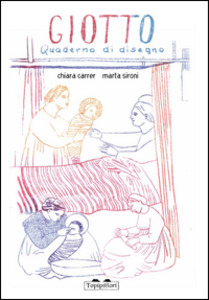 Marta Sironi,Chiara CarrerEditore: TopiPittoriCollana: Pippo. Piccola pinacoteca portatileAnno edizione: 2014In commercio dal: 10 settembre 2014Pagine: 32 p., ill. , RilegatoEAN: 9788898523184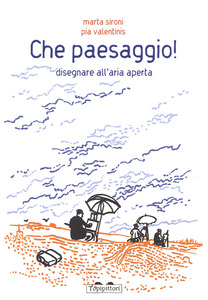 Che paesaggio! Disegnare all'aria aperta. Ediz. a coloriMarta Sironi,Pia ValentinisEditore: TopiPittoriCollana: Pippo. Piccola pinacoteca portatileAnno edizione: 2017In commercio dal: 6 aprile 2017Pagine: 32 p., ill. , BrossuraEAN: 9788898523689Età di lettura: Da 7 anni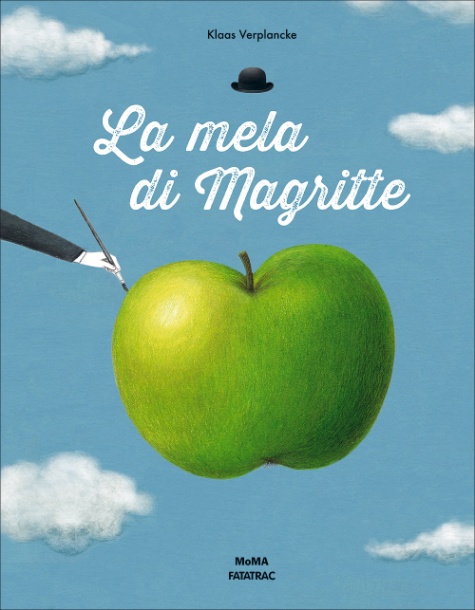 La mela di Mgritte Klaas Verplancke,Giunti Magritte - Questo non è un libro   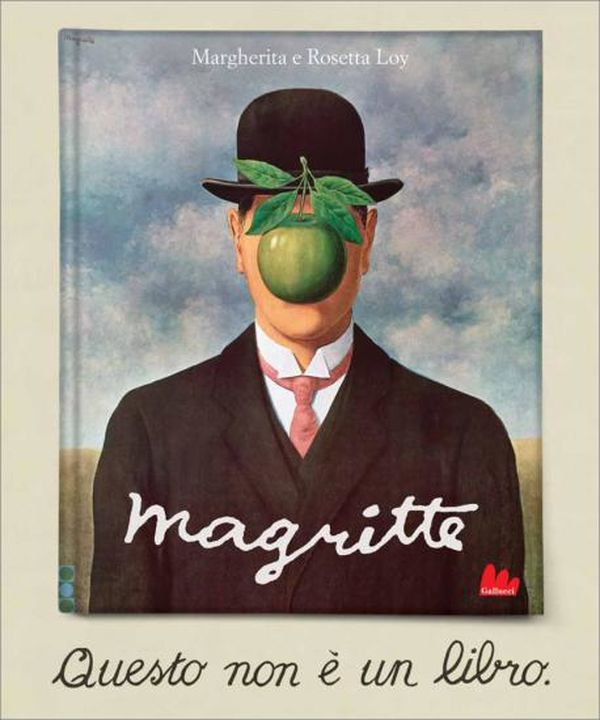 Rosetta Loy , Margherita LoyEditore: GallucciAnno edizione: 2017Il pittore si addormenta in salotto. E i suoi sogni diventano i quadri surrealisti più famosi del mondo. Ma c’è davvero differenza tra realtà e immaginazione?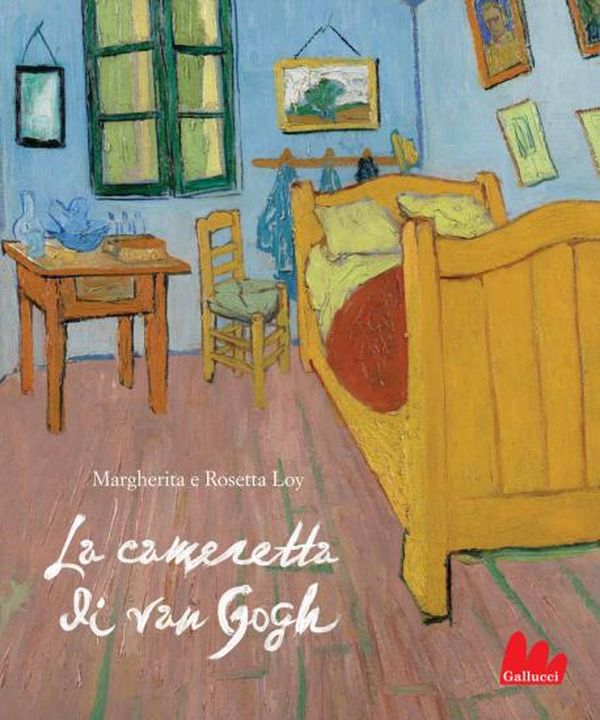 La cameretta di van GoghRosetta Loy , Margherita Loy, Gallucci  2015Vincent invita Paul Gauguin, il suo migliore amico, a dipingere insieme in Provenza: aspettando che arrivi, ritrae la camera da letto e appende alle pareti quadri di girasoli...
Il libro contiene le riproduzioni di 23 quadri di van Gogh.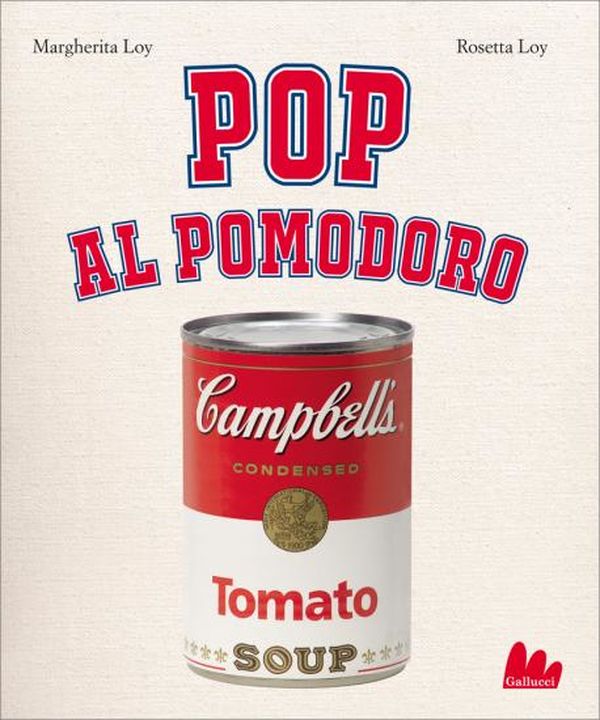 Pop al pomodoroRosetta Loy , Margherita Loy, Gallucci 2015Può un barattolo di zuppa diventare un capolavoro? Grazie al genio di Andy Warhol e di un gruppo di artisti degli Anni Sessanta gli oggetti, i personaggi e i momenti della vita quotidiana, colorati, ingigantiti, reinventati e moltiplicati all’infinito, sono diventati straordinarie opere “pop”. Che significa? Scoprilo assaggiando questa storia, cucinata per te con le opere della Pop art!Marcel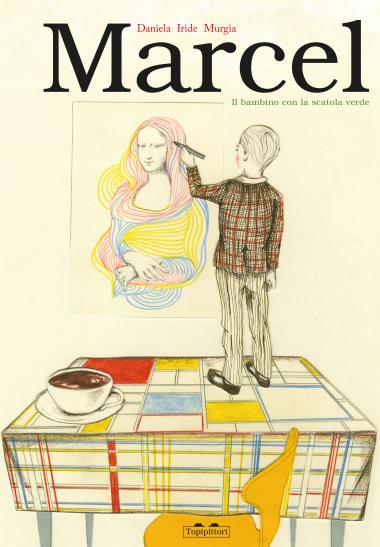 Daniela Iride Murgia, Topipittori  E. 20.00 Marcel è un tipo strano. I suoi occhi vedono cose di cui nessuno si accorge, specie quelle vecchie e rovinate che non si usano più. I compagni di scuola, per questo, gli danno un soprannome. Quale? Scopritelo in questo libro, insieme all’infanzia scatenata di uno dei più grandi artisti del Novecento: Marcel Duchamp.Che paesaggio!, Topipittori   E. 14.00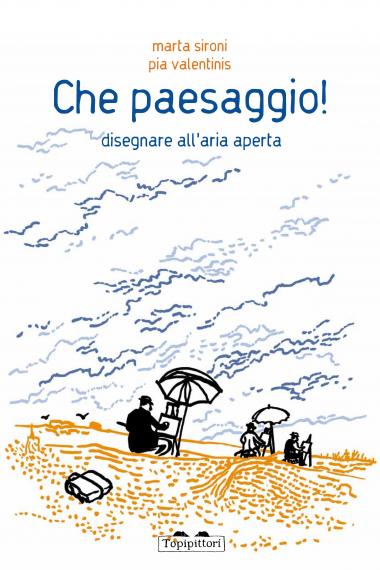 Marta Sironi, Pia Valentinis Il nuovo volume della Piccola Pinacoteca Portatile, è dedicato alla bellezza del paesaggio e alla gioia di disegnarlo. Un libro pensato, per accompagnare bambini e ragazzi nei loro viaggi, grandi e piccoli, per la campagna, al mare, in collina, in montagna, ma anche per le strade di città, nelle periferie e nei paesi. I sapienti testi di Marta Sironi rivelano i segreti dei più grandi pittori insieme alle immagini di Pia Valentinis, grande maestra di disegno dal vero.